Российская Федерация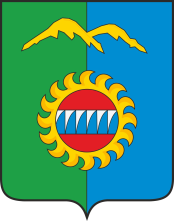 Администрация города ДивногорскаКрасноярского краяП О С Т А Н О В Л Е Н И Е11.01.2021	                                 г. Дивногорск		        	                                   №01пО внесении изменений в постановлениеадминистрации города от 03.08.2015 №122п«О создании комиссии по проведению аукциона по продаже земельных участков или права на заключение договоров аренды земельных участков, находящихся в государственной или муниципальной собственности, на территории муниципального образования город Дивногорск» (в редакции постановлений администрации города Дивногорскаот 30.12.2015 №223п, от 26.10.2016 №197п, от 02.12.2016 № 232п,от 10.02.2017 №28п,  от 30.05.2017 №98п,  от 30.06.2017 №127п, от 29.12.2017 №271п, от 23.08.2018 №152п, от 22.10.2018 №174п,от 29.07.2019 № 98п, от 04.09.2019 № 144п, от 01.11.2019 №201п,от 27.05.2020 №74п)  В соответствии со ст. ст. 11, 39.3, 39.4, 39.6, 39.7, 39.11, 39.12, 39.13 Земельным кодексом Российской Федерации, Гражданским кодексом Российской Федерации, на основании Положения о порядке взаимодействия при организации и проведении аукциона по продаже земельных участков или права на заключение договоров аренды земельных участков, находящихся в государственной или муниципальной собственности, на территории муниципального образования город Дивногорск, утвержденного решением Дивногорского  городского  Совета  депутатов  от  31.05.2012   №  23 - 154 - ГС(в редакции от 22.11.2016) руководствуясь ст.ст. 43, 53 Устава города Дивногорска, ПОСТАНОВЛЯЮ: Внести  в  постановление  администрации города от 03.08.2015 №122п «О создании комиссии по проведению аукциона по продаже земельных участков или права на заключение договоров аренды земельных участков, находящихся в государственной или муниципальной собственности, на территории муниципального образования город Дивногорск» (далее Постановление) изменения следующего содержания:          1.1. В пункте 1 Постановления состав комиссии по проведению аукциона по продаже земельных участков или права на заключение договоров аренды земельных участков, находящихся в государственной или муниципальной собственности, на территории муниципального образования город Дивногорск определить в следующем составе:Члены комиссии:       2. Контроль за исполнением настоящего постановления оставляю за собой.Глава  города					                                           С.И. ЕгоровС О Г Л А С О В А Н И Епроекта постановления, распоряжения администрации города ДивногорскаО внесении изменений в постановление администрации города от 03.08.2015 №122п «О создании комиссии по проведению аукциона по продаже земельных участков или права на заключение договоров аренды земельных участков, находящихся в государственной или муниципальной собственности, на территории муниципального образования город Дивногорск» (в редакции постановлений администрации города Дивногорска от 30.12.2015 №223п, от 26.10.2016 №197п, от 02.12.2016 № 232п, от 10.02.2017 №28п, от 30.05.2017 №98п, от 30.06.2017 №127п, от 29.12.2017 №271п, от 23.08.2018 №152п, от 28.10.2018 №174п, от 29.07.2019 № 98п, от 04.09.2019 №144п, от 01.11.2019 №201п, от 27.05.2020 №74п)РЕЕСТРрассылки постановления, распоряженияСереда А.И.  -   Заместитель  Главы  города, председатель комиссии;Прикатова Л.И.  -   Руководитель финансового управления, заместитель   председателя комиссии;Никитин В.В.  -   Специалист  муниципального казенного учреждения   «Архитектурно  –  планировочное бюро»,   секретарь   комиссии;Мурашов Ю.И.Шепеленко А.Н.--Председатель  Дивногорского  городского  Советадепутатов  (по согласованию);Руководитель муниципального казенного учреждения «Архитектурно - планировочное бюро»(по согласованию);Саттаров Н.С.-Депутат Дивногорского городского Совета депутатов(по согласованию);Езова Г.В.-Заместитель руководителя муниципального казенногоучреждения «Архитектурно – планировочное  бюро»(по согласованию);Шкоморода  Н.В.-Начальник отдела архитектуры и градостроительстваадминистрации города;Суренков Е.В.-Депутат Дивногорского городского Совета депутатов(по согласованию).Наименование должности Ф.И.О. Дата передачи на согласованиеЗамечания, подпись, датаПервый заместитель Главы города Кузнецова М.Г.Заместитель Главы города Фролова Н.В.Заместитель Главы города Середа А.И. Заместитель Главы городаАкулич П.В.Руководитель Финансового управленияПрикатова Л.И.Начальник отдела правового и кадрового обеспеченияКудашова С.В.ПРОКУРАТУРАНачальники отделов:Начальник архитектурыи градостроительства Шкоморода Н.В.экономического развитияПанченко В.Ю.муниципального заказаМицкевич И.В.образованияКабацура Г.В.культурыШошина Е.В.физической культуры, спорта и молодежной политики Калинин Н.В.Руководитель ТО КГКУ «Управление по Социальной Защите Населения» Булгакова Н.В.Директор МКУ «ГХ» Шнайдер Р.М. Заместитель руководителя МКУ «АПБ» Езова Г.В. Исполнитель: МКУ АПБ Никитин В.В.                 каб. 423№№Наименование адресатакол-во экземпляров1Заместитель Главы города  Середа А.И.1 2Председатель Дивногорского Совета Депутатов Ю.И. Мурашов13МКУ АПБ3 4ОАиГ1 5Финансовое управление 16ОПиКо1